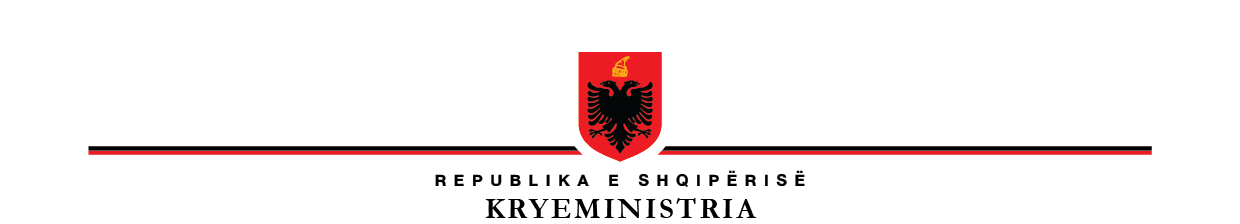 ministria e arsimit dhe sportit                 QENDRA E BOTIMEVE PëR DIASPORëNLISTA E DOKUMENTEVE QË ADMINISTROHEN NË QBD DHE AFATET E RUAJTJESNr.Artikulli përshkures (emërtimi) Afati i ruajtjesDREJTOR i QBD-së1.Dokumente për organizimin , funksionimin, dhe veprimtarinë e QBD-së.A.Vendime, urdhra, udhëzime, raporte, rregullore, programe pune, plane pune, relacione, marrëveshje, delegime, procesverbale, informacione përmbledhëse etjRHKB.Korrespondencë e thjeshtë, evidenca, informacione periodike përfshirë në përmbledhëse, etj5-10 vjet2.Dokumente të shqyrtuara dhe miratuara në mbledhjet e QBD-së.A.Vendime, raporte për problematika të caktuara, udhëzime, rregullore, programe, procesverbaleRHKB.Materiale ndihmëse, korrespondence e thjeshtë5-10 vjet3.Dokumente për organizimin e konferencave, simpoziumeve, konsultave, seminareve, nënshkrime marrëveshje dy ose më shumëpalëshe, takimeve dhe pjesëmarrje në ato ndërkombëtare dhe botime të ndryshmeA.Vendime, raporte, fjalime, informacione, relacione, rregjistrime, botime, marrëveshje etjRHKB.Informacione periodike përfshrë në përmbledhëse, korrespondencë e thjeshtë etj5-10 vjet4.Dokumente për politikat e Qendrës dhe strategjitë e ndjekuraA.Vendime, urdhra, rregullore, raporte, akte, projekt-akte ligjore dhe nënligjore, projekt-buxheti vjetor, projekte botuese, etjRHKB.Materiale ndihmëse, informacione, evidenca periodike, korrespondencë e thjeshtë etj.5-10 vjetKËSHILLI KOORDINUES I BOTIMEVE PËR DIASPORËN  5.Dokumente për organizimin, funksionimin, dhe veprimtarinë e KëshillitA.Rregullore, udhëzime, botime, projekte, vendime, studime, plane pune, informacione, propozime, raporteRHKB.Materiale ndihmëse, informacione, evidenca periodike, korrespondencë e thjeshtë etj.5-10 vjetKOMISIONI I PËRBASHKËT I SHQIPËRISË DHE KOSOVËS PËR MIRATIMIN E TEKSTEVE MËSIMORE PËR DIASPORËN6.Dokumente për organizimin, funksionimin, dhe veprimtarinë e Komisionit të PërbashkëtA.Rregullore, udhëzime, botime, projekte, vendime, studime, plane pune, informacione, propozime, raporteRHKB.Materiale ndihmëse, informacione, evidenca periodike, korrespondencë e thjeshtë etj.5-10 vjetSEKTORI I DIGJITIMIT, KOMUNIKIMIT DHE PROJEKTEVE7.Dokumente për hartimin dhe zbatimin e projekteve të QBD-sëA.Vendime, urdhra, relacione, raporte, projekte (praktikë e plotë) me institucione private dhe shtetërore, programe, evidenca përmbledhëse, plane-pune etjRHKB.Materiale ndihmëse, informacione, propozime, evidenca periodike, korrespondencë e thjeshtë etj.5-10 vjetSEKTORI I BOTIMIT, KOORDINIMIT DHE SHPËRNDARJES8.Dokumente për numrin e mësuesve të certefikuar për mësimdhënie në diasporë A.Vendime, udhëzime, evidenca statistikore, raporte, studime etjRHKB.Materiale ndihmëse, informacione, evidenca periodike, korrespondencë e thjeshtë etj.5-10 vjet9.Dokumente për listat me sasinë e teksteve shkollore për vitin shkollor 2020-2021A.Vendime, udhëzime, raporte, relacione e informacione etj RHKB.Materiale ndihmëse, informacione, evidenca periodike, korrespondencë e thjeshtë etj5-10 vjet10.Dokumete për numrin e shkollave, kurseve të gjuhës shqipe, shoqatave, qendrave mësimore të diasporësA.Evidenca statistikore, raporte, studime etjRHKB.Materiale ndihmëse, informacione, evidenca periodike, korrespondencë e thjeshtë etj.5-10 vjet11.Dokumente për shtypjen, shpërndarjen dhe botimin e librave të ndryshme në shërbim të diasporës A.Vendime, urdhra, urdhëresa, programe, relacione, raporte, projekte (praktike e plotë), procesverbale, origjinalet e veprave të botuara apo të pabotuara etj.RHKB.Materiale ndihmëse, informacione, propozime, evidenca periodike, korrespondencë e thjeshtë etj.5-10 vjetSEKTORI I FINANCËS DHE SHËRBIMEVE MBËSHTETËSE12.Dokumente për hartimin dhe zbatimin e buxhetit A.Vendime, raporte, informacione, relacione, evidencë përmbledhëse, buxheti i miratuarRHKB.P/buxheti, detajimi i buxhetit, detajimi limiti mujor, PBA-të, informacione, evidencë përiodike përfshirë në përmbledhëse, korrespondencë e thjeshtë etj.5-10 vjet13.Dokumente për kontrollet ekonomike-financiare nga auditetA.Raporte, akt-konstatimi, akt-verifikimi, observacione, vendime, rekomandime, korrespondencat me KLSH-në etjRHKB.Informacione, relacione të pjësshme e periodike, autorizim kontroll auditimi5-10 vjet14.Dokumente për thesarinA.Urdhra, situacioni i shpenzimeve, tendera fitues, informacione dhe evidenca përmbledhëse etj.RHKB.Korrespondencë ë thjeshtë, praktika prokurimesh, urdhër shpënzimesh ( me dokumentet bashkëlidhur), etj5-10 vjet15.Dokumente për kategorizimin e fondit të pagaveA.Urdhra, pasqyra përmbledhëse, propozime të miratuara, libri i pagaveRHKB.Vërtetime, njoftime, korrespondencë e thjeshtë etj5-10 vjet16.Dokumente për paaftësinë e përkohshme në punë, shpërblime, për lindje dhe raste të tjeraA.Urdhra, udhëzime, raporte, evidencë përmbledhëse etj RHKB.Informacione priodike, korrespondencë e thjeshtë etj.5-10 vjet17.Dokumente për bilancinA.Urdhra, pasqyra, bilanci vjetor, evidencë përmbledhëse, ralcione etj RHKB.P/bilanci, evidenca periodike, informacione te thjeshta etj5-10 vjet18.Dokumenta për inventarin fizik dhe mjeteve kryesoreA.Urdhra, udhëzime, vendime, raporte, relacione, evidencë statistikore, inventarë etjRHKB.Libra analitikë, kartela, korrespondencë e thjeshtë etj.5-10 vjet19.Dokumenta për strukturën organizativeA.Struktura e miratuar,organika, ligje, akte normative, raporte, udhëzime, ralcione, dokumente për emërime, trensferime, ngritje në detyrë, masa ndëshkimore, kontrata pa afat, vendime, urdhra, rregjistra personeli, librat e korrespondencës, lista e veçimit, procesverbale, korrespondencë me ILDKPKI, lista emërore e zyrtarëve ( objekt deklarimi), evidenca përmbledhëse etjRHKB.Dosje personeli të punonjësve120 vjet pas lindjesB. Kërkesa, vërtetime, materiale ndihmëse, evidencë përiodike, korrespondencë e thjeshtë, librat e dorëzimit të dokumentave, pasqyra emërtuese e çeljes së dosjeve, informacione, relacione etj5-10 vjet20.Dokumente për bashkëpunime në fushën e përkthimit, redaktimit, të botimeve me partenerë të huaj ose të brendshëmA.Urdhra, programe, relacione, referate, marrëveshje ( praktikë e plotë) kontrata shërbimi etjRHKB.Materiale ndihmëse, informacione, evidenca periodike, korrespondencë e thjeshtë etj.5-10 vjet21.Dokumente për procese gjyqsore dhe për probleme administrativeA.Vendime gjyqsore në të gjitha shakllët ku QBD-ja është palë paditëse dhe e paditur RHKB.Materiale ndihmëse, informacione, evidenca periodike, korrespondencë e thjeshtë etj.5-10 vjet